Задание СРЕДЫ «Мы в ответе за тех, кого приручили»Используй знания, а также различные источники информации ,ответь на вопросы викторины:1.Известно, что у пауков 8 лапок, у человека 2 ноги, а сколько усов у кошки с каждой стороны: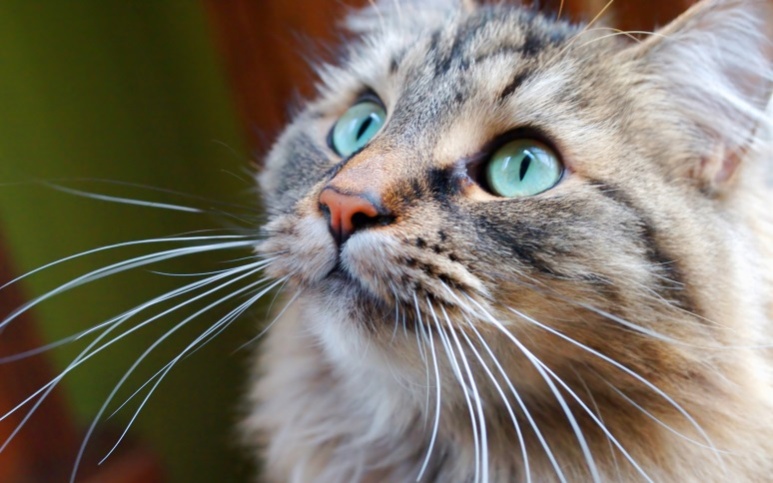 12 с каждой стороны14 с каждой стороны16 с каждой стороны2. Изящные кошки всегда привлекали к себе внимание разных культур в разные эпохи. Известная философия  Фэн-шуй почитает кошек как хранителей дома. В какой розе должна быть статуэтка кошки, чтобы она принесла в дом рождение ребенка: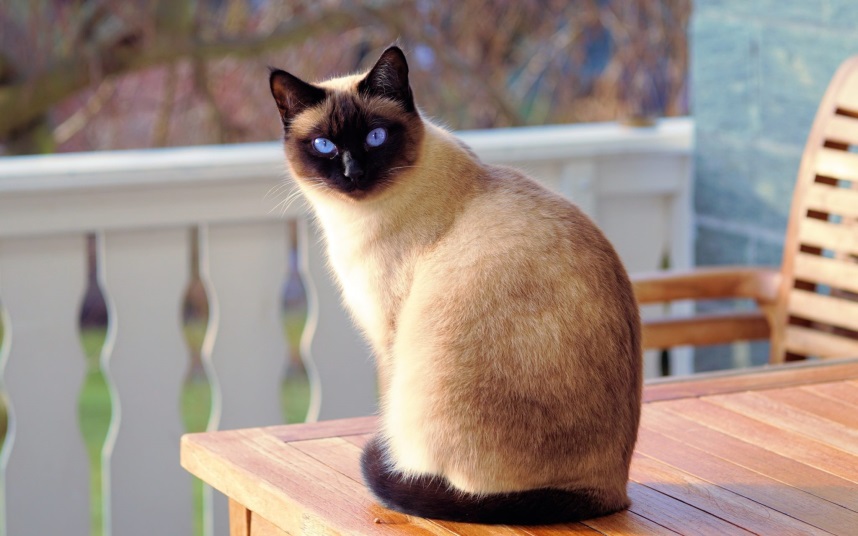 Статуэтка в виде кошки, которая свернулась клубочкомСтатуэтка в виде кошки, лежащей на животеСтатуэтка в виде кошки, сидящей в позе Египетских котов3.Известная поэма А.С. Пушкина «Руслан и Людмила» далеко не фольклорное произведение. Автор описал образ кота из славянской мифологии. Что это за кот и за что он отвечает в славянской мифологии?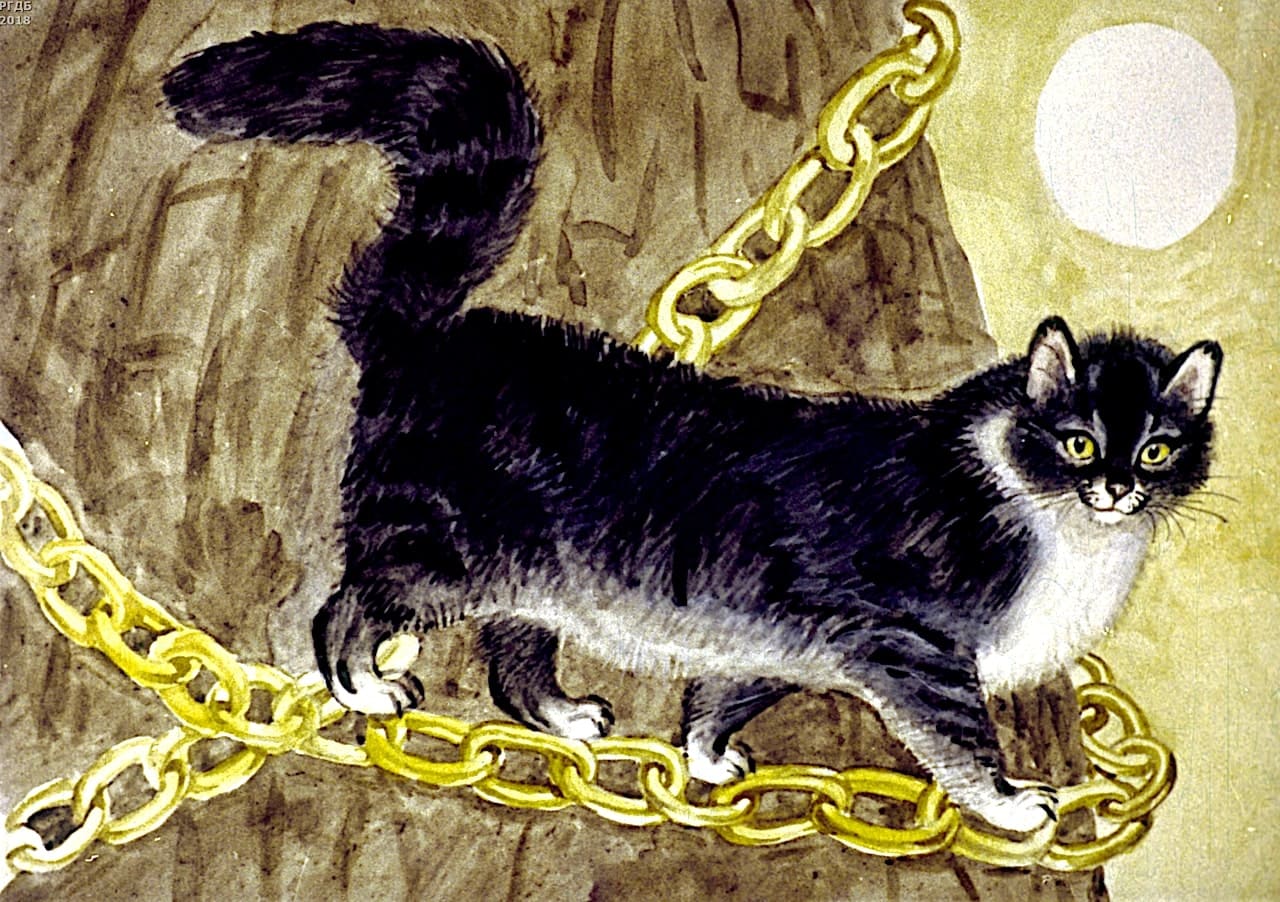 1.Кот-Баюн, символ знания и мудрости2. Кот – помощник темных сил3. Кот – символ загадки, тайны4.Кошки любят поспать. Особенно, когда тебе рано в школу. Сколько часов в день спят кошки?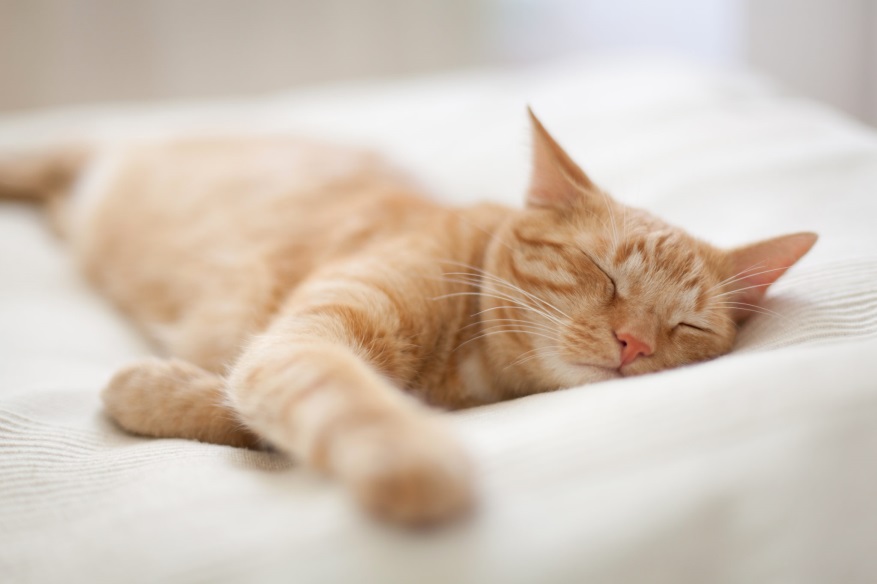 1. 15 часов2. 16 часов3. 17 часов5.После прорыва блокады Ленинграда указом правительства по всему СССР собирали кошек и вагонами отправляли в Санкт-Петербург. Зачем это было сделано?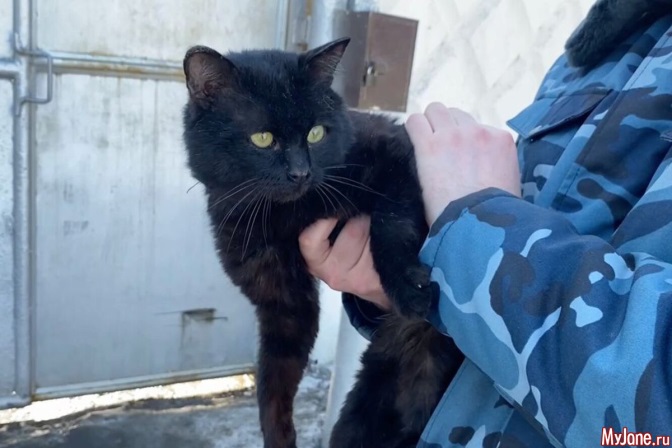 1.Для того, чтобы увеличить популяцию котов2. Для того, чтобы уничтожить грызунов, которые появились за годы болезней и большого количества трупов.3.Для того, чтобы уничтожить птиц, которые вредили урожаю6.Часто кошки приносят хозяину добычу- мышку, птичку. Проявлением чего является такой жест  от кошки?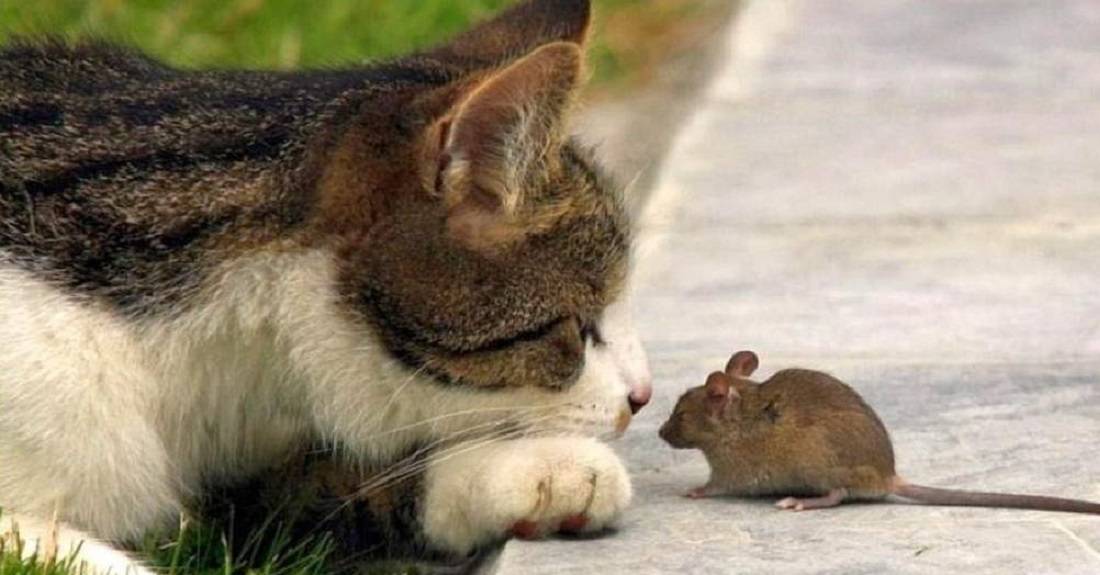 Хочет накормить хозяинаПоказать свою самостоятельностьЛюбви, преданности7. Кто из кошачьих обычно левши, а кто правши?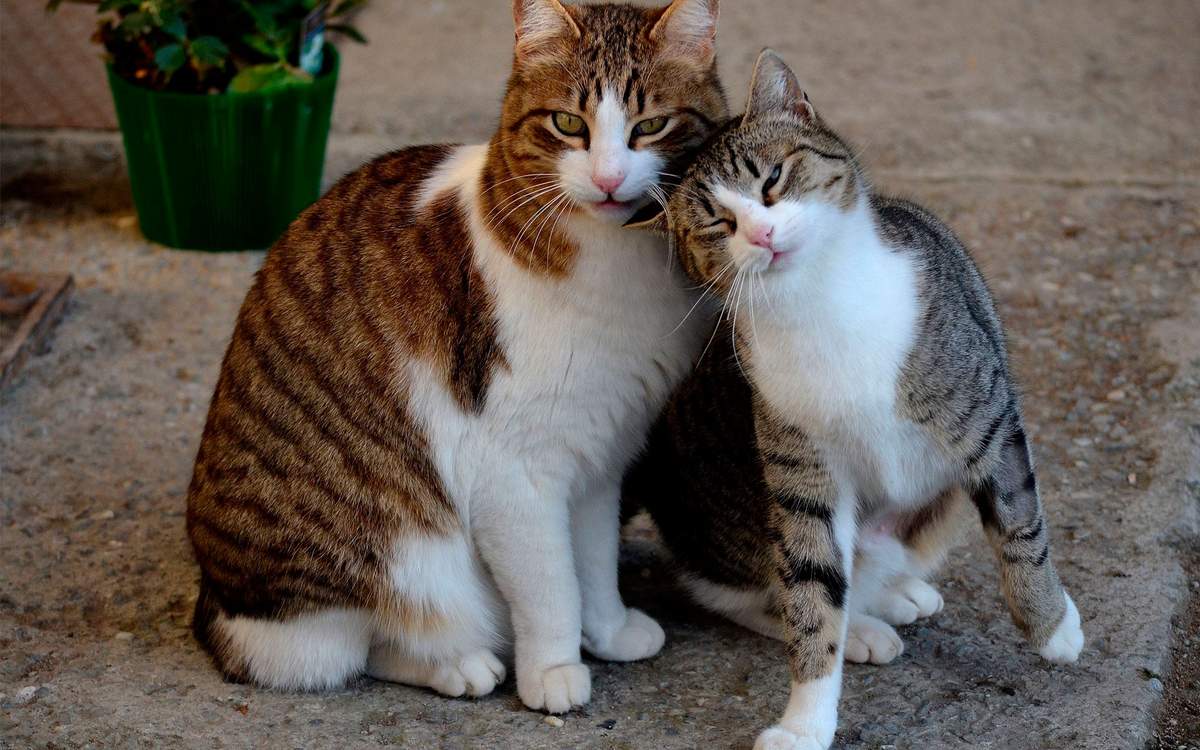 1.Кошки обычно правши, коты левши2. Коты обычно правши, кошки  левши